INDICAÇÃO Nº 1157/2023Assunto: Solicita ao Senhor Prefeito Municipal que determine ao departamento de trânsito estudos para colocação de placas de sinalização escolar, faixa de pedestre, vagas para van e para pessoas com deficiência defronte à escola EMEB Profº Eliete Aparecida Sanfins Fusussi, localizada na Av. Urbâno Bezana Bairro Porto Seguro conforme especifica.		Senhor Presidente:                        CONSIDERANDO que alguns munícipes vieram até nós com esse pedido relatando a dificuldade de trânsito próximo a escola.INDICO, nos termos do Regimento Interno desta Casa de Leis, ao Sr. Prefeito Municipal, se digne Sua Excelência determinar ao setor competente estudos para colocação de placas de sinalização escolar, faixa de pedestre, vagas para van e para pessoas com deficiência defronte à escola EMEB Profº Eliete Aparecida Sanfins Fusussi, localizada na Av. Urbâno Bezana Bairro Porto Seguro.SALA DAS SESSÕES, 31 maio de 2023FERNANDO SOARESVEREADOR-PSDB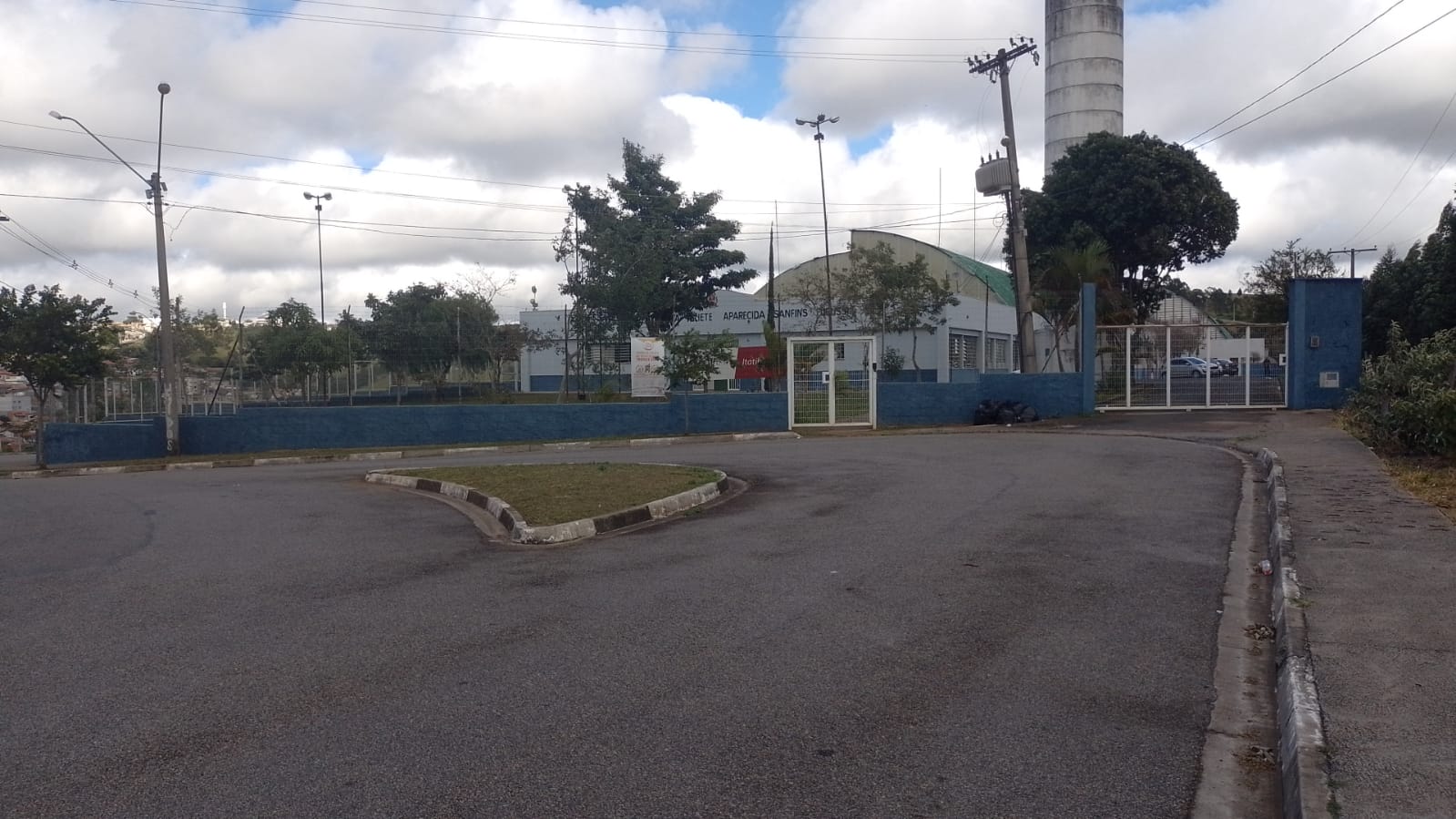 